「梅花台農2號(香韻)品種」特性簡介品種特性：低需冷性粉紅重瓣梅花品種，低海拔地區（，北緯，1月份平均溫度）花期自元月下旬至2月上旬。冬季休眠所需之低溫需求量推估約125CU (chilling unit)；花蕾扁球形，花梗短 。花型淺碗形，花瓣3層18(16-20)片，圓形，花徑2.6mm，中型花。萼片5片，平展，綠色，雄蕊抱心，60-75枚，與花瓣等長，雌蕊一枚。花量多，有香味，不結果。栽培管理應注意事項：梅樹根淺不耐旱，秋季乾旱期，如水分供給不足，葉片易向上捲曲，甚至造成落葉，因此梅園應採草生法，樹盤在旱季應覆草以保持土壤水分。梅樹喜光，陽光照射不到的枝條不易形成花苞。因此，放任生長不行整枝修剪的幼年樹，主幹容易衰老，基部隱芽易形成徒長枝紊亂樹形，枝條密生往往引發病蟲害，造成樹勢衰弱，所以必需因樹定形，合理修剪。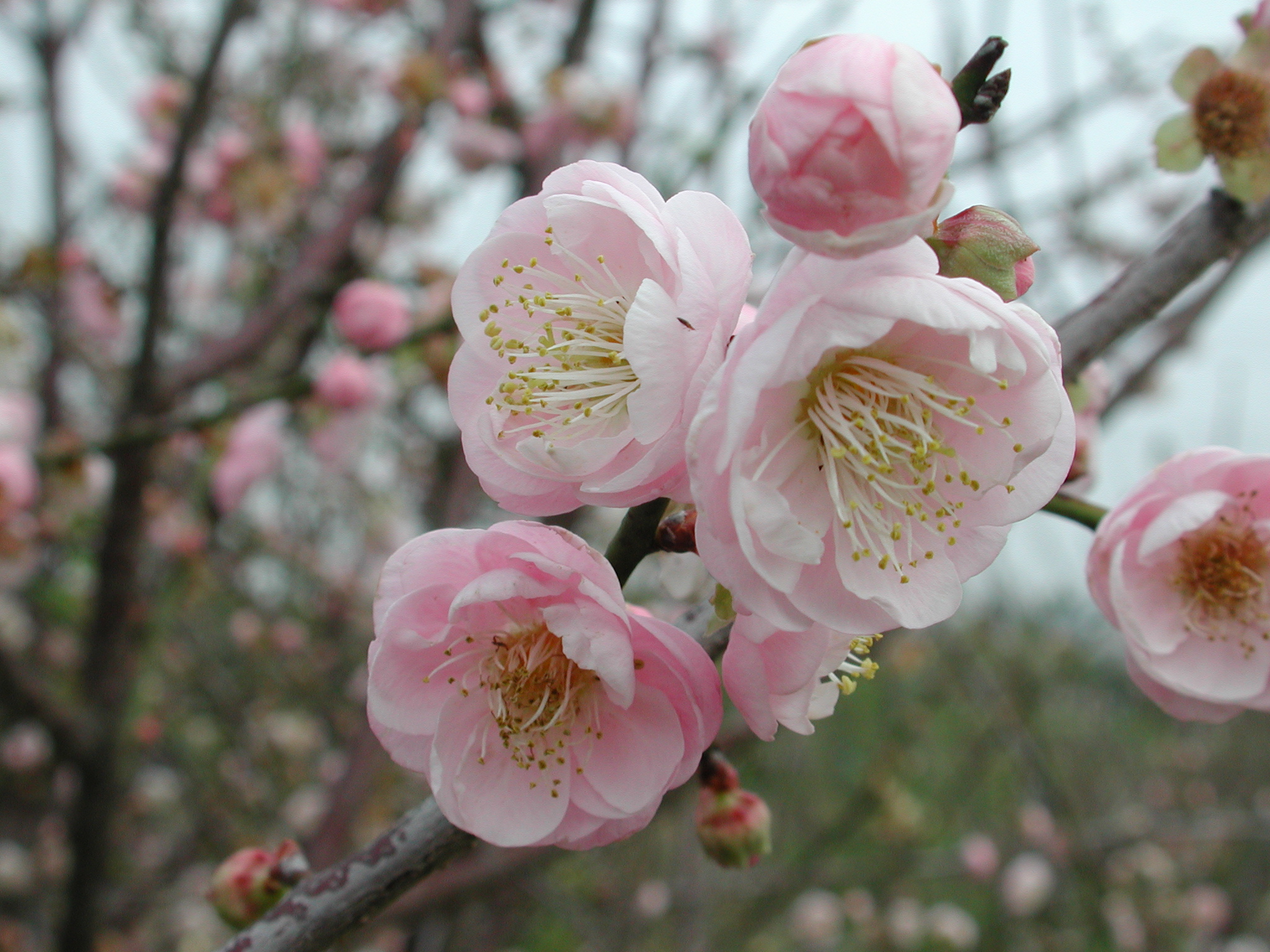 